                 RESUME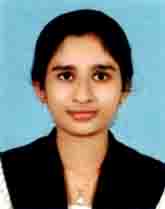 ANILAMOL SIBYManickanamparambil HouseCochinMob: 8075876981, 8281466880Email Id: anilamolsiby2@gmail.comOBJECTIVE To become a significant contributor in an esteemed organization that provides challenging environment to grow with opportunity to work and render my potential into the maximum extend.PROFESSIONAL QUALIFICATION Diploma in Operation Theatre Technology passed in St. Thomas College of Allied Health Science, Chethipuzha, Changanacherry from 2019 to 2021. ACADEMIC QUALIFICATION Plus two passed from Public College (2018)SSLC passed from St. Ann’s GHSS, Chanaganacherry ( 2015)PROFESSIONAL SKILLS AND ABILITIESActive, dynamic and dedicated personalityFlexible and adaptive in all situation.Ability to work in groupFast learning, committed and able to work under pressure.Positive attitude and able to motivate team members to excellence. Honest and friendly.PERSONAL INFORMATION Name 			:	ANILAMOL SIBY Date of birth			:    	19/01/2000Marital status 		:	Married Father’s name		:         Mr. Sibychen P.APermanent Address	:	Powathil House 	Ithithanam P.O  Changanacherry, Kottaya Dist, Kerala ,Pin - 686535Gender 			:	Female Religion 			:	Christian 	Nationality 			:	IndianLanguages known 	:	 English, Malayalam HOBBIES Hearing music Physical exerciseCooking   DECLARATION:I hereby declare that the above mentioned facts are true to the best of my knowledge and belief.Place: Cochin 		                   				ANILAMOL SIBYDate  :  